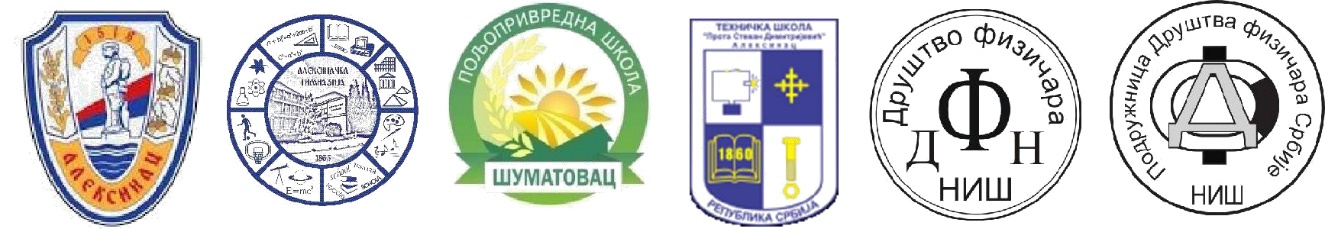 ПРИЈАВА ЕKСПЕРИМЕНТАЛНОГ РАДА УЧЕНИKА10. Међународна конференција о настави физике у средњим школамаАлексинац, 24-26. март 2023. годинеПрезиме и име ученика:Разред:Презиме и име ментора:Име школе, град, држава:Е-маил:Kонтакт телефон:Назив експерименталног рада:Прибор који се користи:Kратак опис: